	Drama 20 : CH 20.3                                                        Name: ___________________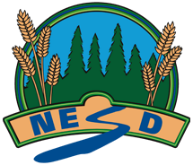 Feedback:Fully meeting expectations, with enriched understanding (EU)Fully meeting grade level expectations (FM)Mostly meeting grade level expectations (MM)Not yet meeting grade level expectations (NY)CH20.3 
Explore how Indigenous perspectives and ways of knowing, including local cultural knowledge, impact the creation of dramatic work.You can insightfully explore the ways indigenous perspectives and ways of knowing impact the creation of dramatic work.You might be: Analyzing and applying cultural knowledge and the influence this has on your dramatic workInsightfully reflecting on one’s own understanding and responsibility in creating positive change and awareness in our communityAnalyzing FNMI experiences and reflecting how this information impacts our dramatic works and performancesYou can explore ways indigenous perspectives and ways of knowing impact the creation of dramatic work. You show this by:Identifying how our shared history and stories can be used in our dramatic worksReviewing the dramatic works of Saskatchewan FNMI playwrights and actors and responding to their work.Researching reconciliation related issues and respectfully applying the conflict resolution principles of treaty making to dramatic worksYou are exploring ways indigenous perspectives and ways of knowing impact the creation of dramatic work.You may be: Acknowledging the importance of our stories and how to respectfully incorporate these stories into dramatic worksExploring and viewing the dramatic works of various Saskatchewan FNMI playwrights and actors to discuss the importance of their work.Exploring reconciliation related issues and recognizing the conflict resolution principles of treaties and the ways the treaty principles apply to dramatic works. You are having trouble exploring ways indigenous perspectives and ways of knowing impact the creation of dramatic work. Consider: How do we respectfully incorporate these stories into dramatic works?How do I share my own story and personal experiences comfortably?Where do I find examples of FNMI playwrights and actors in Saskatchewan?Why is it important to consider Saskatchewan actors?How do the stories of others shape who we are?What is reconciliation?Why do we need to study the link between treaties and dramatic works?